吉林大学体育学院导师信息姓  名刘英伟性  别男出生年月1974.04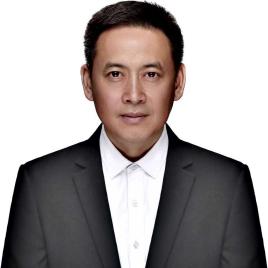 民  族汉政  治面  貌党员职   务职   称副教授学  历研究生研究生学  位硕士硕士研究方向体育人文社会学、体育教育训练学（体育社会测量、体育教学、体育史、运动与健康）体育人文社会学、体育教育训练学（体育社会测量、体育教学、体育史、运动与健康）体育人文社会学、体育教育训练学（体育社会测量、体育教学、体育史、运动与健康）体育人文社会学、体育教育训练学（体育社会测量、体育教学、体育史、运动与健康）体育人文社会学、体育教育训练学（体育社会测量、体育教学、体育史、运动与健康）体育人文社会学、体育教育训练学（体育社会测量、体育教学、体育史、运动与健康）发表论文及课题主要论文1、刘英伟，薛明慧，中国职业体育发展过程中的弊端审视与对策分析[J]，长春师范学院学报，2012（9）：94-952、刘英伟，邹晓峰，震动训练对速滑运动员下肢肌力影响的实验研究[J]，沈阳体育学院学报，2012（1）：81-833、刘英伟，有氧运动对老年男性身体免疫功能的影响[J].中国老年学杂志，2012（32）：4035-40364、刘英伟，刘忠民，王浩天.枸杞多糖和1.6二磷酸果糖协同抗疲劳作用及其机制[J].吉林大学学报（医学版），2012（4）：692-6965、曲申，邹晓峰，刘英伟*（通信作者），山菠菜多糖对长时间大强度运动大鼠铁代谢的影响及分子机制研究，沈阳体育学院学报，2016（5）：63-676、刘英伟，薛明慧，大学生有氧锻炼水平与体育锻炼关系比较[J]，体育世界（学术版），2012（3）：57-59主要课题1. 吉林大学科学前沿与交叉学科创新项目，2012QI020，针对高校高水平运动员进行枸杞多糖和1.6-二磷酸果糖协同抗疲劳研究，2012/05-2014/05，3万元。2.吉林省发改委高新技术产业项目，2016C055-3信息技术在临床治疗及延续护理中的应用（基于android平台的健身运动处方系统研制），2016/06-2019/06，10万元。主要论文1、刘英伟，薛明慧，中国职业体育发展过程中的弊端审视与对策分析[J]，长春师范学院学报，2012（9）：94-952、刘英伟，邹晓峰，震动训练对速滑运动员下肢肌力影响的实验研究[J]，沈阳体育学院学报，2012（1）：81-833、刘英伟，有氧运动对老年男性身体免疫功能的影响[J].中国老年学杂志，2012（32）：4035-40364、刘英伟，刘忠民，王浩天.枸杞多糖和1.6二磷酸果糖协同抗疲劳作用及其机制[J].吉林大学学报（医学版），2012（4）：692-6965、曲申，邹晓峰，刘英伟*（通信作者），山菠菜多糖对长时间大强度运动大鼠铁代谢的影响及分子机制研究，沈阳体育学院学报，2016（5）：63-676、刘英伟，薛明慧，大学生有氧锻炼水平与体育锻炼关系比较[J]，体育世界（学术版），2012（3）：57-59主要课题1. 吉林大学科学前沿与交叉学科创新项目，2012QI020，针对高校高水平运动员进行枸杞多糖和1.6-二磷酸果糖协同抗疲劳研究，2012/05-2014/05，3万元。2.吉林省发改委高新技术产业项目，2016C055-3信息技术在临床治疗及延续护理中的应用（基于android平台的健身运动处方系统研制），2016/06-2019/06，10万元。主要论文1、刘英伟，薛明慧，中国职业体育发展过程中的弊端审视与对策分析[J]，长春师范学院学报，2012（9）：94-952、刘英伟，邹晓峰，震动训练对速滑运动员下肢肌力影响的实验研究[J]，沈阳体育学院学报，2012（1）：81-833、刘英伟，有氧运动对老年男性身体免疫功能的影响[J].中国老年学杂志，2012（32）：4035-40364、刘英伟，刘忠民，王浩天.枸杞多糖和1.6二磷酸果糖协同抗疲劳作用及其机制[J].吉林大学学报（医学版），2012（4）：692-6965、曲申，邹晓峰，刘英伟*（通信作者），山菠菜多糖对长时间大强度运动大鼠铁代谢的影响及分子机制研究，沈阳体育学院学报，2016（5）：63-676、刘英伟，薛明慧，大学生有氧锻炼水平与体育锻炼关系比较[J]，体育世界（学术版），2012（3）：57-59主要课题1. 吉林大学科学前沿与交叉学科创新项目，2012QI020，针对高校高水平运动员进行枸杞多糖和1.6-二磷酸果糖协同抗疲劳研究，2012/05-2014/05，3万元。2.吉林省发改委高新技术产业项目，2016C055-3信息技术在临床治疗及延续护理中的应用（基于android平台的健身运动处方系统研制），2016/06-2019/06，10万元。主要论文1、刘英伟，薛明慧，中国职业体育发展过程中的弊端审视与对策分析[J]，长春师范学院学报，2012（9）：94-952、刘英伟，邹晓峰，震动训练对速滑运动员下肢肌力影响的实验研究[J]，沈阳体育学院学报，2012（1）：81-833、刘英伟，有氧运动对老年男性身体免疫功能的影响[J].中国老年学杂志，2012（32）：4035-40364、刘英伟，刘忠民，王浩天.枸杞多糖和1.6二磷酸果糖协同抗疲劳作用及其机制[J].吉林大学学报（医学版），2012（4）：692-6965、曲申，邹晓峰，刘英伟*（通信作者），山菠菜多糖对长时间大强度运动大鼠铁代谢的影响及分子机制研究，沈阳体育学院学报，2016（5）：63-676、刘英伟，薛明慧，大学生有氧锻炼水平与体育锻炼关系比较[J]，体育世界（学术版），2012（3）：57-59主要课题1. 吉林大学科学前沿与交叉学科创新项目，2012QI020，针对高校高水平运动员进行枸杞多糖和1.6-二磷酸果糖协同抗疲劳研究，2012/05-2014/05，3万元。2.吉林省发改委高新技术产业项目，2016C055-3信息技术在临床治疗及延续护理中的应用（基于android平台的健身运动处方系统研制），2016/06-2019/06，10万元。主要论文1、刘英伟，薛明慧，中国职业体育发展过程中的弊端审视与对策分析[J]，长春师范学院学报，2012（9）：94-952、刘英伟，邹晓峰，震动训练对速滑运动员下肢肌力影响的实验研究[J]，沈阳体育学院学报，2012（1）：81-833、刘英伟，有氧运动对老年男性身体免疫功能的影响[J].中国老年学杂志，2012（32）：4035-40364、刘英伟，刘忠民，王浩天.枸杞多糖和1.6二磷酸果糖协同抗疲劳作用及其机制[J].吉林大学学报（医学版），2012（4）：692-6965、曲申，邹晓峰，刘英伟*（通信作者），山菠菜多糖对长时间大强度运动大鼠铁代谢的影响及分子机制研究，沈阳体育学院学报，2016（5）：63-676、刘英伟，薛明慧，大学生有氧锻炼水平与体育锻炼关系比较[J]，体育世界（学术版），2012（3）：57-59主要课题1. 吉林大学科学前沿与交叉学科创新项目，2012QI020，针对高校高水平运动员进行枸杞多糖和1.6-二磷酸果糖协同抗疲劳研究，2012/05-2014/05，3万元。2.吉林省发改委高新技术产业项目，2016C055-3信息技术在临床治疗及延续护理中的应用（基于android平台的健身运动处方系统研制），2016/06-2019/06，10万元。主要论文1、刘英伟，薛明慧，中国职业体育发展过程中的弊端审视与对策分析[J]，长春师范学院学报，2012（9）：94-952、刘英伟，邹晓峰，震动训练对速滑运动员下肢肌力影响的实验研究[J]，沈阳体育学院学报，2012（1）：81-833、刘英伟，有氧运动对老年男性身体免疫功能的影响[J].中国老年学杂志，2012（32）：4035-40364、刘英伟，刘忠民，王浩天.枸杞多糖和1.6二磷酸果糖协同抗疲劳作用及其机制[J].吉林大学学报（医学版），2012（4）：692-6965、曲申，邹晓峰，刘英伟*（通信作者），山菠菜多糖对长时间大强度运动大鼠铁代谢的影响及分子机制研究，沈阳体育学院学报，2016（5）：63-676、刘英伟，薛明慧，大学生有氧锻炼水平与体育锻炼关系比较[J]，体育世界（学术版），2012（3）：57-59主要课题1. 吉林大学科学前沿与交叉学科创新项目，2012QI020，针对高校高水平运动员进行枸杞多糖和1.6-二磷酸果糖协同抗疲劳研究，2012/05-2014/05，3万元。2.吉林省发改委高新技术产业项目，2016C055-3信息技术在临床治疗及延续护理中的应用（基于android平台的健身运动处方系统研制），2016/06-2019/06，10万元。专著研究生教材副主编：《体育教学法新论》，2013年6月研究生教材副主编：《体育教学法新论》，2013年6月研究生教材副主编：《体育教学法新论》，2013年6月研究生教材副主编：《体育教学法新论》，2013年6月研究生教材副主编：《体育教学法新论》，2013年6月研究生教材副主编：《体育教学法新论》，2013年6月获奖情况（荣誉称号）2019年被评为吉林大学优秀共产党员2019年被评为吉林大学优秀共产党员2019年被评为吉林大学优秀共产党员2019年被评为吉林大学优秀共产党员2019年被评为吉林大学优秀共产党员2019年被评为吉林大学优秀共产党员